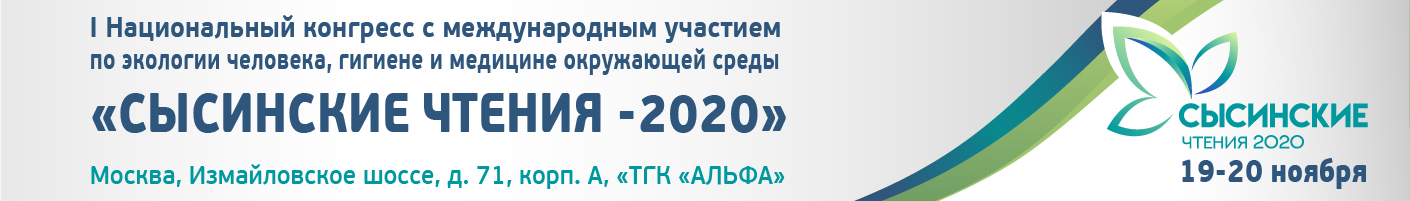 КОНКУРС РАБОТ МОЛОДЫХ УЧЕНЫХТребования к докладуРабота должна представлять собой завершённое исследование или разработанный проект и включать следующие разделы:1. Титульный лист.2. Введение (актуальность работы, обоснование выбора темы).3. Цель и задачи работы, гипотеза (для исследовательских работ).4. Методика выполнения работы (с указанием использованного оборудования, реактивов, расходных материалов, протоколов работы, схем экспериментальных установок и др.), место и сроки выполнения работы.5. Результаты и обсуждение.6. Выводы, сделанные в результате исследования, или описание завершённого продукта.7. Список используемой литературы, оформленный в соответствии с ГОСТ Р 7.0.5-2008.Требования к мультимедийной презентацииВремя выступления - не более 7 минут.Требования к содержанию мультимедийной презентации:соответствие содержания презентации поставленным целям и задачам;соблюдение норм русского языка, сокращений и правил оформления текста (отсутствие точки в заголовках и т. д.);отсутствие фактических ошибок, достоверность представленной информации;лаконичность текста на слайде;расположение информации на слайде (предпочтительно горизонтальное расположение информации, сверху вниз по главной диагонали; наиболее важная информация должна располагаться в центре экрана; желательно форматировать текст по ширине);соответствие изображений содержанию; качество изображения (контраст изображения по отношению к фону, отсутствие «лишних» деталей на фотографии или картинке, яркость и контрастность изображения, одинаковый формат файлов).Требования к тексту:читаемость текста на фоне слайда презентации (текст отчётливо виден на фоне слайда, использование контрастных цветов для фона и текста);кегль шрифта должен быть не менее 20 пт.;использование шрифтов без засечек (Anal, Verdana, Calibri) и не более трёх вариантов шрифта;расстояние между строками внутри абзаца – 1,5, а между абзацами – 2 интервала;подчёркивание используется только в гиперссылках.Требования к дизайну:использование единого стиля оформления;использование не более трёх цветов на одном слайде (один – для фона, второй - для заголовков, третий - для текста).На титульном слайде указываются данные автора и руководителя работы (при наличии), тема, наименование организации. Возможен вариант использования колонтитулов.